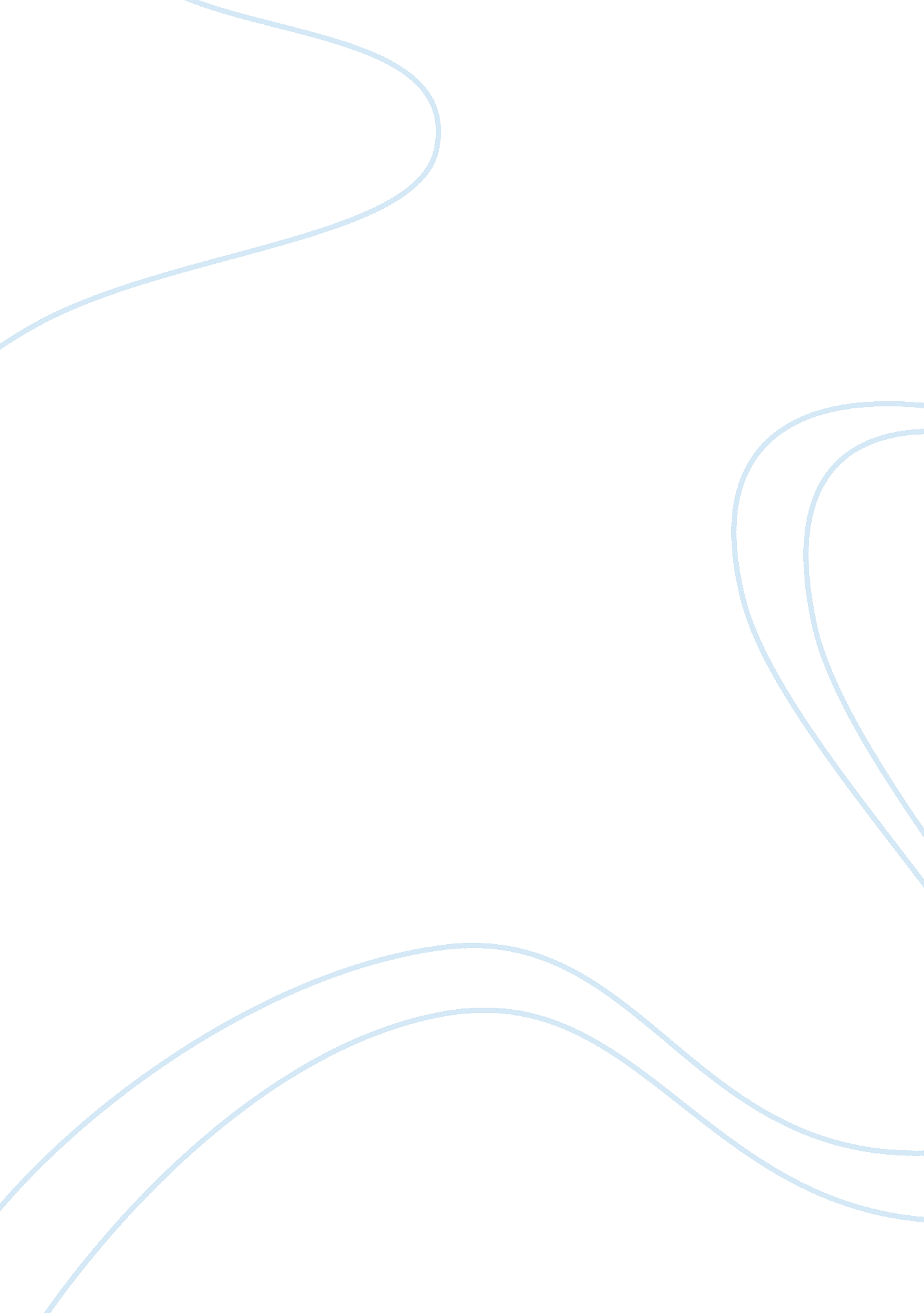 The analysis of strategic option for globalisation commerce essay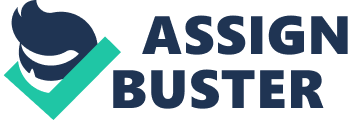 Globalization is the integrating of national economic systems into the international economic system through trade, foreign direct investing through capital flow, migration and the spread of engineering. Globalisation is driven by a combination of economic, technological, societal, civilization, political and biological factors. Standardization gives the possible benefits of economic systems of graduated table and the effects of the experience curve, but the disadvantage of providing merchandises that may non hold local entreaty. The inquiry so facing houses is whether it is better to standardize and try to 'educate ' consumers to accepting the new merchandise or whether it is better to provide an equivalent to the traditional local merchandise. The issue of standardization has absorbed many authors over the last decennary, but the genuinely globally standardized trade name or merchandise - a extremely desirable aim for some houses - is still tardily. An indicant is given of the elements of planetary selling that are comparatively easy to standardize in Doole and Lowe ( 2008 ) . There are many grounds why it might be necessary to accommodate elements of the selling mix including legal, cultural differences and usage conditions. Consequently a merchandise might necessitate to be modified for different markets because of different safety criterions, its packaging and advertisement because of legal demands, and linguistic communication differences and civilization may order that certain colorss, symbols and trade name names would hold the incorrect significance. Distribution tends to be hard to standardize because companies must do usage of the traditional distribution channels that are frequently really slow to alter. Monetary values are about impossible to standardize because of the fluctuating currency exchange rates and the differing phases of economic development of states, go forthing clients with differing abilities to pay the same monetary value. Achieving unvarying placement of a merchandise or service, excessively, is highly hard. States are at different phases of economic development, and few houses practise genuinely effectual planetary cleavage, so a merchandise may be an mundane purchase in one state and a luxury in another. 7. 0 INTERNATIONAL Selling CHALLENGES Throughout the international selling procedure there are booby traps and challenges, some of which are detailed below. These give rise to making the lessons of good and bad pattern. Good and bad pattern are discussed in greater item in Doole and Lowe ( 2008 ) Opportunity analysis and selling research - are indispensable to make up one's mind which states are most commercially attractive, offer the most possible and can most efficaciously be served by the company. However, emerging markets carry hazards, foremost those associated with unstable environments and 2nd from the undependability and trouble in obtaining information. Sensitivity to different civilizations - is indispensable throughout the procedure, including client research, merchandise and service development and communications. There are many illustrations of administrations piquing clients and underperforming because of their cultural insensitiveness. Multinational cleavage - Over focal point on state features segmentation instead than multinational benefit cleavage can earnestly restrict planetary development because of the failure to profit from scale economic systems. Good pattern requires a hierarchy attack get downing with multinational cleavage followed so by country-based cleavage, but, typically, few directors have the vision to transport out multinational cleavage. Market Entry Strategies - Arguably the most critical determination for administrations is make up one's minding which market entry to follow. Choosing between the options, such as utilizing agents or distributers, licensing or geting a local company, requires an appropriate balance to be struck between the administration 's desire for host market engagement and control and the degree of investing and hazard it is prepared to take. Marketing Mix - As we have already indicated, there are a series of determinations needed: about the selling mix: the degree of standardization that is possible: and version to local market demands. Decisions are required on the merchandise portfolio, new merchandise development, distribution, communications and pricing scheme, and each of these is critical. Each determination could good be influenced by different factors, including the phase of economic development, cultural demands, legal controls, usage conditions and ethical considerations. 8. 0 SKILL AND CAPABILITY DEVELOPMENT In believing about larning it is utile to revisit the determinations in international selling scheme and the three wide issues that directors need to turn to: The designation, analysis and rating of chances. The constitution of a strategic position and development of a planetary selling scheme. The attack to be used in the execution and operation of the planetary scheme. It is these issues that form the base of the direction procedure that underpins the development of a planetary selling scheme, and so these are the cardinal countries for cognition, accomplishment and capableness development. To be successful in international markets, houses must hold directors that have the ability to believe, analyse and program on an international graduated table. To run efficaciously, a planetary selling director demands: Proactive selling accomplishments ; A planetary mentality and positive attitude to the international sphere A wide cognition of the planetary market place. It is necessary develop the direction accomplishments to pull strings the interface between the selling mix and the complex environmental factors. However, it is hard for single directors to take the local state attack at the same clip as a regional / planetary position. 9. 0 LEVERAGING CORPORATE LEARNING ACROSS GEOGRAPHICALLY DIVERSE MARKETS Markets around the universe are capable to many influences. While it is possible to place those that are common to many state markets, the existent trouble lies in understanding the specific nature and importance of influences within markets. Understanding the seemingly at odds nature of these influences is indispensable to develop appropriate schemes. This is peculiarly debatable in the largest and most complex companies, which are referred to as 'transnational companies ' . They aim to standardize some elements of the selling actively and adapt others and so stop up with composite schemes. These multinational companies aim to accomplish superior public presentation by prosecuting three strategic purposes: Global efficiency and fight National degree duties and flexibleness Cross-market capacity to leverage larning on a world-wide footing. The schemes that multinational houses develop to accomplish planetary competitory advantage demand to suit some or all the followers: Simple and complex single merchandise and market policies, which they may be independent or mutualist in different parts of the administration. Customer sections that may be specific and alone to specific market or multinational and valid across lodgers. Concerted relationships with houses that might besides clients, providers and rivals at the same clip, while at the same time guaranting that the typical values and placement of the company are maintained by constructing meaningful value - added relationships in the supply concatenation. It is these issues that form the base of the direction Procedure that underpins the development of a planetary selling scheme, and so these are the cardinal countries for cognition, accomplishment and capableness development. To be successful in international markets, houses must hold directors that have the ability to believe, analyse and program on an international graduated table. To run efficaciously, a planetary selling director demands: Proactive selling accomplishments ; A planetary mentality and positive attitude to the international sphere ; Brand cognition of the planetary market place. It is necessary to develop the direction accomplishments to pull strings the interface between the selling mix and the complex environmental factors. However, it is hard for single directors to take the local state attack at the same clip as a regional/global position. 10. 0 Developing A GLOBAL BUSINESS STRATEGY Businesss that wish to prosecute some signifier of planetary scheme have several options: Domestic Exporter. Most activities are based in the administration 's place state. Offices in other states are controlled from the cardinal office in the place state Franchiser or Licensing. The merchandise or service is designed to strict specifications at a centralized location, but states have their ain production and distribution installations. Breweries frequently allow production under license in 'foreign ' states. The major international Burger ironss are franchisers. Multinational. Some activities are centralised, but others are managed within single states. Most multinationals set administrative and control processs centrally, and let offices to make up one's mind production and selling schemes. Many motor vehicle makers operate as multinationals. Multinational entity. Activities are viewed and managed on a planetary footing. They may be an office that is recognised as 'Head office ' but the location is non important factor. Some grade localised distinction and control may be established but the administration is viewed and managed as a planetary concern. Global Internet portals such as Yokel! Are likely closest to this definition. 11. 0 Developing A GLOBAL INFORMATION STRATEGY An administration 's planetary information direction scheme defines how the administration develops and organises its Global Information System ( GIS ) . A planetary information system is any system that processes information, or assists decision-making, in planetary context. The planetary information direction scheme addresses issues such as centralized versus decentralised communications architectures, criterions and informations direction. It must besides guarantee its alliance with the planetary scheme of the administration. A planetary IS scheme should fit the corporate construction and scheme. It needs to back up planetary concern drivers, provide for national differences, and include an IS architecture suited for globalization. Establishing the necessary alliance requires the engagement and co-operation of both the senior concern contriver and senior IS engineering director. Both should larn from each other 's field of expertness and program a planetary scheme pro-actively together. There are four schemes for planetary information systems. Centralised. All systems development and operation is performed in one topographic point. Decentralised. Each state develops and operates its ain systems. Duplicated. All systems development is performed in one topographic point, but each state implements and maintains its ain systems. Networked. Systems development and operation is performed is performed in many locations. Some, or all, systems may so be implemented worldwide. The undermentioned four planetary concern schemes can be matched to the schemes for planetary information systems. A domestic exporter will normally be suited to a centralized system as activities are based in the place state. Some local systems may be required to follow with local ordinances. Franchiser or licencing administrations runing strategies are suited to a duplicated IS attack. This attack best matches the concern scheme. A transnational scheme is suited to a decentralised IS attack. This attack best matches the concern scheme. A multinational entity is suited to a networked IS attack. The relationships described above appear straightforward. In existent concern state of affairss things are improbable to be so distinct. Use the information above as a model for sing the best tantrum between planetary concern scheme and planetary information system. 12. 0 Administration STRUCTURE The multinational administration construction is well-suited to accomplish planetary integrating, local distinction, and world-wide invention. This signifier of administration encourages the formation of partnerships and confederations to run into the general ends. Administrations may organize an confederation to unite their strengths and extinguish their failings. Competition and coaction are both of import. A concern needs schemes for competition while advancing strategic confederations with taking international companies. Many modern transnational companies are formed by purchasing foreign subordinates. The subordinates frequently develop their ain information substructure, which easy become about impossible to incorporate. When administrations adopt a planetary concern scheme the IS may necessitate to be changed to reflect this planetary without to the full understanding the planetary scheme. A planetary squad is necessary. 13. 0 Global PROJECTS AND GLOBAL WORKGROUPS Global undertakings are hazardous because of their size, range and committedness. Undertaking risks partly caused by rapid alteration in concern conditions and unanticipated differences among local demands. Workgroups that have members based in many states need a common communicating and work coaction system. Groupware and international communicating systems should let entree to paperss and programming tools. Technology is non the restricting factor in many globalization undertakings. Backgrounds, civilizations and beliefs are more confining than engineering. 14. 0 GLOBAL MARKETS The Internet is a planetary information system that empowers the consumer with more pick and new markets. A client anyplace in the universe can take part in any market. Lone companies who can expect client outlooks and act rapidly will last. Companies seek internationalization proactively as a consequence of assorted internal forces such as chase of growing or to understate dependance on domestic market through geographic variegation. There needs to be a legal model in topographic point to back up the minutess on the planetary market place. Global competition has made quality required property of merchandises sold in the universe markets. In many industries, progresss in information engineering license a faulty merchandise to be traced back to a peculiar worker, machine or provider. Companies must cover with clients in other states whose gustatory sensations vary from that of local clients. To accommodate to such alterations, companies need to set up and keep a database of client information. Operating in planetary market necessitates a planetary bringing system. A planetary bringing system is able to track the position, and in the instance of a physical merchandise the location, of a resource or order any where in the universe. A multinational system enables the designation of resource excesss and deficits in different countries, so resources can be moved to where they are most needed. 15. 0 ADVANTAGES OF GLOBALISATION The possibility of war between the developed states lessenings Free trade between states additions Global mass media connects all the people in the universe The mutuality of the nation-states additions As the liquidness of capital additions, developed states can put in developing 1s Environmental protection in developed states additions As the civilization barriers cut down, the planetary small town dream becomes more realistic The flexibleness of corporations to run across boundary lines additions 16. 0 Decision During the last half of the 20th century, many barriers to international trade fell and a moving ridge of houses began prosecuting planetary schemes to derive a competitory advantage. However, some industries benefit more from globalization than do others, and some states have a comparative advantages over other states in certain industries. To make a successful planetary scheme, directors must understand the nature of planetary industries and the kineticss of planetary competition. 17. 0 